Προκήρυξη για την πρόσληψη ωρομίσθιου εκπαιδευτικού – καλλιτεχνικού  προσωπικού με Σύμβαση Εργασίας Ορισμένου Χρόνου στα Κέντρα Δημιουργικής Απασχόλησης Παιδιών Δήμου ΛαμιέωνΗ Δημοτική Κοινωφελής Επιχείρηση του Δήμου Λαμιέων ανακοινώνει την πρόσληψη  με Σύμβαση  Εργασίας Ορισμένου Χρόνου, συνολικού αριθμού 19 (δέκα εννέα) ατόμων, ωρομίσθιου εκπαιδευτικού – καλλιτεχνικού προσωπικού για την υλοποίηση του ευρωπαϊκού προγράμματος «Εναρμόνιση οικογενειακής και επαγγελματικής ζωής» έτους 2018-2019 για τις εξής θέσεις ανά ειδικότητα, αριθμού ατόμων και διάρκεια σύμβασης, με τα αντίστοιχα απαιτούμενα τυπικά και ειδικά προσόντα: ΔΙΚΑΙΟΛΟΓΗΤΙΚΑΟι υποψήφιοι θα πρέπει να έχουν την Ελληνική ιθαγένεια και να έχουν ηλικία 21 ετών και άνω και να μην έχουν υπερβεί το 64ο έτος (άρθρο 13 του Ν. 3584/2007). Δηλώνουν συμμετοχή συμπληρώνοντας την αίτηση του φορέα, στην οποία αναφέρουν ρητά την θέση που διεκδικούν. Μαζί με την αίτησή τους πρέπει να υποβάλλουν υποχρεωτικώς τα εξής δικαιολογητικά:Φωτοαντίγραφο των δύο όψεων της αστυνομικής τους ταυτότητας.Φωτοαντίγραφο των τίτλων των σπουδών τους συμπεριλαμβανομένης και της επιμόρφωσης. Σε περίπτωση πτυχίου ή τίτλου σπουδών της αλλοδαπής, επίσημη μετάφραση αυτού στην ελληνική γλώσσα, όπως ορίζουν οι κείμενες διατάξεις ( άρθρο 29 ΠΔ 50/2001).  Βεβαίωση προϋπηρεσίας στο αντικείμενο.  Γίνεται δεκτή η προϋπηρεσία  με οποιαδήποτε σχέση εργασίας ή σύμβαση έργου σε αναγνωρισμένες σχολές ή εκπαιδευτήρια του Δημόσιου ή Ιδιωτικού Τομέα ή Δημοτικές Επιχειρήσεις σε καθήκοντα συναφή προς το αντικείμενο των προς πλήρωση θέσεων. Αποδεδειγμένη εμπειρία σε προγράμματα δημιουργικής απασχόλησης (ΚΔΑΠ) Βεβαίωση εμπειρίας σε συναφή καθήκοντα. Αποδεδειγμένη εμπειρία σε σχολικές μονάδες ή άλλες δραστηριότητες για παιδιά σχολικής ηλικίας, συναφή προς το αντικείμενο των προς πλήρωση θέσεων Βιογραφικό σημείωμα.Πιστοποιητικό οικογενειακής κατάστασης, πρόσφατης έκδοσης.Υπεύθυνη δήλωση του Ν. 1599/86 στην οποία να δηλώνεται:Η εκπλήρωση των στρατιωτικών υποχρεώσεων (μόνο για άνδρες) ή η νόμιμη απαλλαγή και η αιτία απαλλαγής. Κάθε πράξη του βίου του η οποία θα ασκούσε επιρροή στην κρίση της καταλληλότητας του για την υπηρεσία που προορίζεται, ιδιαίτερα δε εάν τυχόν έχει καταδικαστεί λόγω ποινικού αδικήματος.Ότι δεν τελεί υπό απαγόρευση ή δικαστική αντίληψη και Ότι δεν παραπέμφθηκε με τελεσίδικο Βούλευμα για κάποιο από τα αναφερόμενα στο άρθρο 22 του Π. Δ/τος 611/77 εγκλήματα έστω και εάν δεν επακολούθησε ποινική δίκη λόγω παραγραφής, καθώς και εάν εκκρεμεί εναντίον του κατηγορία για οποιοδήποτε πλημμέλημα ή κακούργημα.Τα δικαιολογητικά προσκομίζονται αριθμημένα και υπογεγραμμένα με τη σειρά που εμφανίζονται στην ανακοίνωση και θα γίνονται δεκτά, εφόσον κατατίθενται εμπρόθεσμα.Δεκτά θα γίνονται μόνο τα δικαιολογητικά που θα συνοδεύονται από το έντυπο αίτησης του φορέα. ΠΑΡΑΤΗΡΗΣΕΙΣΟι ενδιαφερόμενοι μπορούν να καταθέσουν τις αιτήσεις τους είτε αυτοπροσώπως, είτε με άλλο εξουσιοδοτημένο από αυτούς πρόσωπο, εφόσον η εξουσιοδότηση φέρει την υπογραφή τους θεωρημένη από δημόσια αρχή. Δε γίνονται δεκτές αιτήσεις που υποβάλλονται ταχυδρομικά. Οι ενδιαφερόμενοι μπορούν να καταθέσουν αίτηση για μία (1) μόνο ειδικότητα. Υποψήφιοι που καταθέσουν για πάνω από μια θέση θα απορρίπτονται εξαρχής. ΑΙΤΗΣΕΙΣ – ΠΡΟΘΕΣΜΙΕΣΟι αιτήσεις θα απευθύνονται στο Νομικό Πρόσωπο Ιδιωτικού Δικαίου με την επωνυμία: «ΔΗΜΟΤΙΚΗ ΚΟΙΝΩΦΕΛΗΣ ΕΠΙΧΕΙΡΗΣΗ ΔΗΜΟΥ ΛΑΜΙΕΩΝ» και θα υποβάλλονται κατά τις εργάσιμες ημέρες και ώρες (8:00 π.μ. – 14:00 μ.μ.) στα γραφεία της  Επιχείρησης  Λεωνίδου 11 (Τηλέφωνα 22310 30730, 22310 22322 και φαξ 22310 37625), μαζί με τα αντίγραφα όλων των απαιτούμενων δικαιολογητικών και τίτλων. Αν δεν συνυποβληθούν οι υποψήφιοι θα τίθενται εκτός διαδικασίας και η αίτηση τους θα απορρίπτεται. Προθεσμία υποβολής των αιτήσεων: από 22/08/2018 έως 31/08/2018. Οι ενδιαφερόμενοι μπορούν να αναζητήσουν ολόκληρη την προκήρυξη μαζί με το έντυπο αίτησης στο πρόγραμμα Διαύγεια η να την παραλάβουν από τα γραφεία της Δημοτικής Κοινωφελούς Επιχείρησης Δήμου Λαμιέων.Σε περίπτωση που αδυνατούν να προσέλθουν στα γραφεία προκειμένου να παραλάβουν το έντυπο της αίτησης, θα πρέπει να επικοινωνήσουν με τον φορέα προκειμένου να τους αποσταλεί με φαξ η μέσω ηλεκτρονικού ταχυδρομείου.ΕΠΙΛΟΓΗ - ΑΝΑΡΤΗΣΗ ΠΙΝΑΚΩΝ – ΥΠΟΒΟΛΗ ΕΝΣΤΑΣΕΩΝΗ επιλογή των υποψηφίων θα γίνει από την επιτροπή επιλογής προσωπικού που συστάθηκε με την υπ’ αριθ. 44/2018 απόφαση του Διοικητικού Συμβουλίου της Δημοτικής Κοινωφελούς Επιχείρησης Δήμου Λαμιέων μετά την λήξη της προθεσμίας υποβολής των δικαιολογητικών .  	Ο προσωρινός πίνακας κατάταξης των υποψηφίων θα αναρτηθεί στο πρόγραμμα Διαύγεια, στον πίνακα ανακοινώσεων της Δημοτικής Κοινωφελούς Επιχείρησης Δήμου Λαμιέων και  στον πίνακα ανακοινώσεων του  Δήμου Λαμιέων. Κατά του προσωρινού πίνακα οι ενδιαφερόμενοι μπορούν να υποβάλουν ένσταση, ενώπιον του Δ.Σ. της Δημοτικής Κοινωφελούς Επιχείρησης Δήμου Λαμιέων μέσα σε αποκλειστική προθεσμία, η οποία λήγει μετά την πάροδο τριών (3) ημερολογιακών ημερών από την ανάρτηση.Ο οριστικός πίνακας των επιτυχόντων θα καταρτισθεί από την τριμελή επιτροπή η οποία θα τηρήσει όλη την διαδικασία, σύμφωνα με τις διατάξεις του Π.Δ 524/80.Από το Γραφείο Τύπου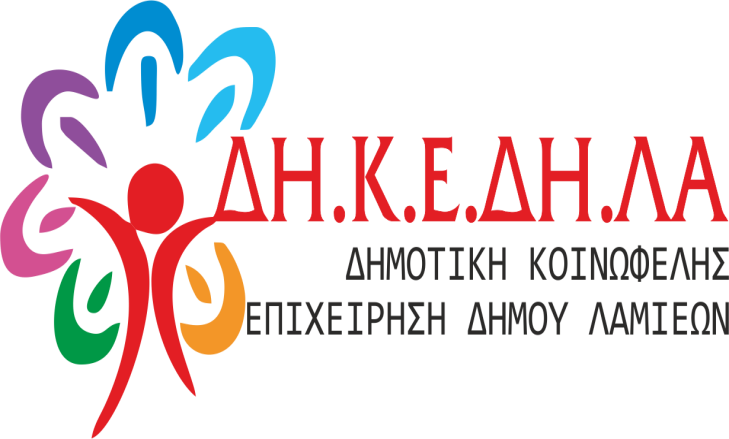 ΠΡΟΣ: ΜΜΕ                                 Λαμία, 21/8/2018ΚΑΤΗΓΟΡΙΑ – ΕΙΔΗΚΟΤΗΤΑΑΡΙΘΜ. ΘΕΣΕΩΝΕΚΠΑΙΔ.  ΒΑΘΜΙΔΑΧΡΟΝΟΣ ΕΡΓΑΣΙΑΣΕκπαιδευτικό προσωπικό Δάσκαλοι1ΠΕΑπό την υπογραφή της σύμβασης και ως 31/8/2019, με δυνατότητα ανανέωσης ή παράτασης σε περίπτωση συνέχισης του προγράμματος.Εκπαιδευτικό προσωπικό Νηπιαγωγοί6ΠΕΑπό την υπογραφή της σύμβασης και ως 31/8/2019, με δυνατότητα ανανέωσης ή παράτασης σε περίπτωση συνέχισης του προγράμματος.Εκπαιδευτικό προσωπικό  Φιλόλογοι6ΠΕΑπό την υπογραφή της σύμβασης και ως 31/8/2019, με δυνατότητα ανανέωσης ή παράτασης σε περίπτωση συνέχισης του προγράμματος.Εκπαιδευτικό προσωπικό Καθηγητής Εικαστικών1ΠΕΑπό την υπογραφή της σύμβασης και ως 31/8/2019, με δυνατότητα ανανέωσης ή παράτασης σε περίπτωση συνέχισης του προγράμματος.Καλλιτεχνικό προσωπικό Θεατρολόγος1ΠΕΑπό την υπογραφή της σύμβασης και ως 31/8/2019, με δυνατότητα ανανέωσης ή παράτασης σε περίπτωση συνέχισης του προγράμματος.Εκπαιδευτικό προσωπικό  Καθηγητές Φυσικής Αγωγής3ΠΕΑπό την υπογραφή της σύμβασης και ως 31/8/2019, με δυνατότητα ανανέωσης ή παράτασης σε περίπτωση συνέχισης του προγράμματος.Εκπαιδευτικό προσωπικό Καθηγητές Φυσικής Αγωγής με ειδικότητα παραδοσιακών χορών1ΠΕΑπό την υπογραφή της σύμβασης και ως 31/8/2019, με δυνατότητα ανανέωσης ή παράτασης σε περίπτωση συνέχισης του προγράμματος.ΣΥΝΟΛΟ :           19